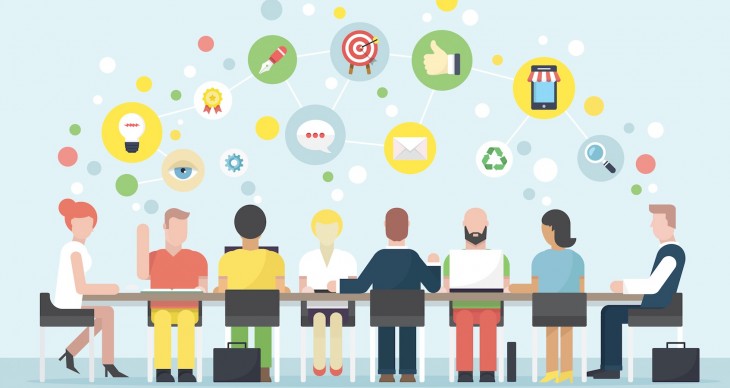 คำนำ	ด้วยตามความในมาตรา ๒๒ (๗) และ (๘) แห่งพระราชบัญญัติมหาวิทยาลัยทักษิณ พ.ศ. ๒๕๕๑           ได้บัญญัติให้สภามหาวิทยาลัยมีอำนาจและหน้าที่ในการแต่งตั้งและถอดถอนอธิการบดี รองอธิการบดี หัวหน้า      ส่วนงานตามมาตรา ๙ (๔) แห่งพระราชบัญญัติมหาวิทยาลัยทักษิณ   สภามหาวิทยาลัยทักษิณ ในการประชุม    ครั้งที่ ๖/๒๕๖๔ เมื่อวันที่ ๑๒ มิถุนายน ๒๕๖๔ จึงมีมติออกประกาศมหาวิทยาลัยทักษิณ เรื่อง หลักเกณฑ์และวิธีการประเมินผลการปฏิบัติงานของผู้บริหาร ฉบับลงวันที่ ๓๐ มิถุนายน ๒๕๖๔  เพื่อติดตามและประเมินผลการปฏิบัติงานของผู้บริหาร ได้แก่ อธิการบดี รองอธิการบดี หัวหน้าส่วนงานหรือผู้บริหารที่เรียกชื่ออย่างอื่นที่มีฐานะเทียบเท่าส่วนงาน	คู่มือการติดตามและประเมินผลการปฏิบัติงานของผู้บริหารเล่มนี้จัดทำขึ้นเพื่อให้ผู้บริหารใช้เป็นแนวทางในการจัดทำรายงานผลการปฏิบัติงานตนเอง โดยมีเนื้อหาประกอบด้วย กรอบการติดตามผลการปฏิบัติงาน ระยะเวลาในการติดตามและตรวจสอบผลการปฏิบัติงาน ข้อกำหนดการติดตามตรวจสอบและประเมินผลการปฏิบัติงาน และรูปแบบรายงานผลการปฏิบัติงานตนเอง	ฝ่ายบริหารงานสภามหาวิทยาลัยหวังเป็นอย่างยิ่งว่าคู่มือเล่มนี้จะเป็นประโยชน์ต่อการจัดทำรายงาน      ผลการปฏิบัติงานของผู้บริหารและพร้อมรับการประเมินผลการปฏิบัติงานต่อไป									ฝ่ายบริหารงานสภามหาวิทยาลัย										กรกฎาคม  ๒๕๖๔สารบัญ												หน้าบทที่ ๑	กรอบการติดตามและประเมินการปฏิบัติงานของผู้บริหาร				๑บทที่ ๒	ระยะเวลาในการติดตามและตรวจสอบผลการปฏิบัติงาน					๓บทที่ ๓	ข้อกำหนดการติดตาม ตรวจสอบและประเมินผลการดำเนินงานของผู้บริหาร		๔บทที่ ๔	รูปแบบรายงานผลการปฏิบัติงานตนเอง						๖ภาคผนวกแบบสำรวจภาวะผู้นำองค์กร คุณลักษณะส่วนบุคคลที่จำเป็นต่อการปฏิบัติหน้าที่และการบริหารงานด้วยหลักธรรมาภิบาล							๒๓ขั้นตอนการประเมินผลการปฏิบัติงานของอธิการบดีและรองอธิการบดี				๓๑ขั้นตอนการประเมินผลการปฏิบัติงานของหัวหน้าส่วนงานหรือผู้บริหาร			๓๘ที่เรียกชื่ออย่างอื่นที่มีฐานะเทียบเท่าส่วนงาน				แบบฟอร์มแผนพัฒนาคุณภาพการดำเนินงานตามข้อเสนอแนะของ				๔๕คณะกรรมการประเมินผลการปฏิบัติงานบทที่ ๑กรอบการติดตามและประเมินการปฏิบัติงานของผู้บริหารพระราชบัญญัติและประกาศที่เกี่ยวข้อง๑.๑   พระราชบัญญัติมหาวิทยาลัยทักษิณ พ.ศ. ๒๕๕๑  มาตรา ๒๒ มาตรา ๒๗ และมาตรา ๓๕ ๑.๒   ประกาศมหาวิทยาลัยทักษิณ เรื่อง หลักเกณฑ์และวิธีการประเมินผลการปฏิบัติงาน     ของผู้บริหาร ฉบับลงวันที่ ๓๐ มิถุนายน ๒๕๖๔คณะกรรมการประเมินผลการปฏิบัติงาน๒.๑  องค์ประกอบคณะกรรมการประเมินผลการปฏิบัติงานของอธิการบดี(๑) 	นายกสภามหาวิทยาลัย	เป็น ประธานกรรมการ(๒) 	กรรมการสภามหาวิทยาลัยผู้ทรงคุณวุฒิ 	     	ซึ่งเป็นประธานคณะอนุกรรมการของ	สภามหาวิทยาลัย  จำนวน ๒ คน   	เป็น กรรมการ(๓) 	ประธานสภาคณาจารย์และพนักงาน 	เป็น กรรมการ(๔) 	เลขานุการสภามหาวิทยาลัย 	เป็น เลขานุการ(๕) 	หัวหน้าฝ่ายบริหารงานสภามหาวิทยาลัย 	เป็น ผู้ช่วยเลขานุการ๒.๒  องค์ประกอบคณะกรรมการประเมินผลการปฏิบัติงานของหัวหน้าส่วนงานหรือผู้บริหารที่เรียกชื่ออย่างอื่นที่มีฐานะเทียบเท่าส่วนงาน กรรมการสภามหาวิทยาลัยผู้ทรงคุณวุฒิ			เป็น ประธานกรรมการอธิการบดี						เป็น กรรมการ	ประธานสภาคณาจารย์และพนักงาน			เป็น กรรมการ	ผู้ที่เคยดำรงตำแหน่งหัวหน้าส่วนงานในมหาวิทยาลัย				ทักษิณซึ่งไม่เป็นผู้ที่เคยเข้ารับการสรรหาร่วมกับผู้บริหาร		ที่ถูกประเมินและปัจจุบันไม่ได้เป็นผู้ใต้บังคับบัญชาของ		ผู้บริหารที่ถูกประเมิน จำนวน ๑ คน			เป็น กรรมการ	เลขานุการสภามหาวิทยาลัย				เป็น กรรมการและเลขานุการหัวหน้าฝ่ายบริหารงานสภามหาวิทยาลัย			เป็น ผู้ช่วยเลขานุการ๓.   ขอบเขตการประเมินผลการปฏิบัติงาน๓.๑ กรณีประเมินผลการปฏิบัติงานของอธิการบดี ผู้บริหารที่ต้องส่งรายงานผลการปฏิบัติงานได้แก่  อธิการบดี และรองอธิการบดี 	๓.๒  กรณีประเมินผลการปฏิบัติงานของหัวหน้าส่วนงานหรือผู้บริหารที่เรียกชื่ออย่างอื่นที่มีฐานะเทียบเท่าส่วนงาน ผู้บริหารที่ต้องส่งรายงานผลการปฏิบัติงานได้แก่ คณบดี ผู้อำนวยการสถาบัน/สำนัก/วิทยาลัย หรือผู้บริหารที่เรียกชื่ออย่างอื่นที่มีฐานะเทียบเท่าส่วนงาน๔.   หลักการและเหตุผล	การติดตามและประเมินผลการปฏิบัติงานของผู้บริหาร เป็นการดำเนินงานตามเจตนารมณ์ของประกาศมหาวิทยาลัยทักษิณ เรื่อง หลักเกณฑ์และวิธีการประเมินผลการปฏิบัติงานของผู้บริหาร ฉบับลงวันที่ ๓๐ มิถุนายน ๒๕๖๔๕.  วัตถุประสงค์การประเมินผลการปฏิบัติงาน๕.๑  เพื่อติดตามระดับความสำเร็จและพัฒนาการในการดำเนินงานของผู้บริหารตามนโยบาย แผนพัฒนา       หรือแผนกลยุทธ์ที่ได้รับความเห็นชอบจากสภามหาวิทยาลัย และการบริหารจัดการองค์กร๕.๒  เพื่อให้ทราบจุดแข็งหรือจุดเด่น ข้อจำกัดหรืออุปสรรคในการบริหารมหาวิทยาลัยหรือ ส่วนงาน       ของผู้บริหาร๕.๓  เพื่อประเมินพฤติกรรมการปฏิบัติงานของผู้บริหาร๕.๔  เพื่อใช้เป็นข้อมูลในการส่งเสริม สนับสนุน ให้ข้อเสนอแนะแก่ผู้บริหาร หรือใช้เป็นข้อมูลสำคัญ       ประกอบการพิจารณาของสภามหาวิทยาลัยในการพิจารณาความเหมาะสมในการดำรงตำแหน่ง       ของผู้บริหาร๖.   ประเด็นในการติดตามและประเมินผล	๖.๑  ส่วนที่ ๑ ผลความสัมฤทธิ์ของงาน		(๑)  ระดับความสำเร็จของการปฏิบัติงานตามแผนพัฒนาหรือแผนกลยุทธ์ และแผนปฏิบัติการ	      (๒)  ระดับความสำเร็จของการบริหารจัดการองค์กร  		(๓)  ระดับความสำเร็จของการดำเนินงานตามข้อเสนอแนะจากผลการประเมินที่ผ่านมา (ถ้ามี)	๖.๒ ส่วนที่ ๒ พฤติกรรมการปฏิบัติงาน  	(๑)  ภาวะผู้นำ (Leadership) ในการขับเคลื่อนองค์กร      	(๒)  คุณลักษณะส่วนบุคคล (Competency) ที่จำเป็นต่อการปฏิบัติหน้าที่ของผู้บริหาร บทที่ ๒ ระยะเวลาในการติดตามและประเมินผลการปฏิบัติงานของผู้บริหารสภามหาวิทยาลัยทักษิณ กำหนดให้คณะกรรมการประเมินผลการปฏิบัติงาน ติดตามและประเมิน            ผลการปฏิบัติงานของผู้บริหาร ครั้งที่ ๑ เมื่อดำรงตำแหน่งครบ ๑ ปี ๖ เดือน ครั้งที่ ๒ เมื่อดำรงตำแหน่งครบ ๓ ปี  และกำหนดให้คณะกรรมการประเมินผลการปฏิบัติงานจัดทำรายงานผลการประเมินการปฏิบัติงานของผู้บริหารเสนอต่อสภามหาวิทยาลัย ภายใน ๑๒๐ วัน นับตั้งแต่วันที่ผู้บริหารครบรอบการดำรงตำแหน่งกรณีผู้บริหารไม่จัดส่งรายงานผลการปฏิบัติงานตามระยะเวลาที่กำหนด คณะกรรมการประเมินผลการปฏิบัติงานจะนำเสนอสภามหาวิทยาลัยพิจารณาบทที่ ๓ข้อกำหนดการติดตามและประเมินผลการดำเนินงานของผู้บริหารคณะกรรมการพิจารณาประเมินการปฏิบัติงานของผู้บริหาร โดยคำนึงถึงความสอดคล้องและผลสัมฤทธิ์ของงานตามวิสัยทัศน์ พันธกิจ วัตถุประสงค์ เป้าหมายตามแผนพัฒนา หรือแผนกลยุทธ์ แผนปฏิบัติการ ทรัพยากร งบประมาณของมหาวิทยาลัย หรือส่วนงานที่ผู้บริหารดำรงตำแหน่ง ประสิทธิภาพ และประสิทธิผลในการบริหารจัดการองค์กรตามองค์ประกอบการประเมิน   คณะกรรมการพิจารณาผลการบริหารงานตามองค์ประกอบ ค่าน้ำหนัก เอกสารหรือหลักฐานประกอบการประเมิน ดังนี้บทที่ ๔รูปแบบรายงานผลการปฏิบัติงานของผู้บริหาร(ใช้แนวทางการเขียนตามเกณฑ์ EdPEx)ปกรายงานผลการปฏิบัติงานของผู้บริหารรายงานผลการปฏิบัติงานของ ..............................................................................(ตำแหน่ง ...............................................................................)ครบรอบ ............... (...................... - ........................)สารบัญรายงานผลการปฏิบัติงาน ตอนที่ ๑	ข้อมูลส่วนบุคคลตอนที่ ๒	สรุปแนวคิดในการบริหารส่วนงานสู่เป้าหมาย (Concept Paper)ตอนที่ ๓   ผลการปฏิบัติงาน	ส่วนที่ ๑  ผลสัมฤทธิ์ของงาน  	๑.๑  ความสำเร็จของการปฏิบัติงานตามแผนพัฒนา หรือ แผนกลยุทธ์ 	        และแผนปฏิบัติการ                ๑.๑.๑  ระดับความสำเร็จของการปฏิบัติงานตามแผนพัฒนา หรือ แผนกลยุทธ์                  			   และแผนปฏิบัติการ 		    ๑.๑.๒  สรุปผลการดำเนินงานหรือผลงานความก้าวหน้าโดยรวมที่มีความโดดเด่น		    ๑.๑.๓  สรุปผลการดำเนินงานหรือผลงานที่ไม่บรรลุเป้าหมาย สาเหตุหรือปัญหา 			   และสิ่งที่ต้องการให้มหาวิทยาลัยช่วยเหลือ          	๑.๒   ความสำเร็จของการบริหารจัดการองค์กร			๑.๒.๑  ระดับการพัฒนาคุณภาพส่วนงานตามแนวทางเกณฑ์คุณภาพการศึกษา			          เพื่อการดำเนินการที่เป็นเลิศ (EdPEx) 			๑.๒.๒  ระดับการพัฒนาคุณภาพหลักสูตรเกณฑ์ AUN-QA ระดับหลักสูตร         	๑.๓   ความสำเร็จของการดำเนินงานตามข้อเสนอแนะจากผลการประเมินที่ผ่านมา 		         (ถ้ามี)			๑.๓.๑  ระดับความสำเร็จของการดำเนินงานตามข้อเสนอแนะจากผลการประเมิน			          ที่ผ่านมา			๑.๓.๒  ข้อเสนอแนะที่ยังไม่ได้ดำเนินการ			๑.๓.๓  ข้อเสนอแนะที่กำลังดำเนินการ			๑.๓.๔  ข้อเสนอแนะที่ดำเนินการแล้ว	ส่วนที่ ๒  พฤติกรรมการปฏิบัติงาน๒.๑   ระดับภาวะผู้นำ (Leadership) ในการขับเคลื่อนองค์กร  คุณลักษณะส่วนบุคคล    (Competency) ที่จำเป็นต่อการปฏิบัติหน้าที่ของผู้บริหาร    ๒.๑.๑  ระดับภาวะผู้นำ คุณลักษณะส่วนบุคคลและการบริหารงานด้วย 	    หลักธรรมาภิบาล      	    ๒.๑.๒  ระดับประสิทธิภาพและประสิทธิผลการใช้จ่ายงบประมาณ		    ๒.๑.๒.๑  ร้อยละของการเบิกจ่ายงบประมาณ ปีงบประมาณล่าสุด		 			    ๒.๑.๒.๒  ประสิทธิภาพการใช้จ่ายตามแผนปฏิบัติงาน ปีงบประมาณล่าสุด	๒.๑.๓  ระดับผลการประเมินคุณธรรมและความโปร่งใสในการดำเนินงาน		   ของมหาวิทยาลัย (Integrity and Transparency Assessment : ITA)  	๒.๑.๔  ระดับประสิทธิภาพและประสิทธิผลการบริหารความเสี่ยง                   		   การควบคุมภายใน และการตรวจสอบภายในตอนที่ ๔   สรุปผลการประเมิน (สำหรับคณะกรรมการประเมินผลการปฏิบัติงานกรอก)ตอนที่ ๕	การรับทราบผลการประเมิน แบบรายงานผลการปฏิบัติงานของผู้บริหารครั้งที่ ..........(วันที่ ..........เดือน .....พ.ศ. ....  –  วันที่ ..........เดือน...........พ.ศ. ....)	เพื่อให้การบริหารงานของส่วนงานเป็นไปตามแผนการบริหารงานที่ได้นำเสนอต่อสภามหาวิทยาลัยและมีการบริหารงานที่มุ่งผลสัมฤทธิ์ของงานเป็นสำคัญ รวมทั้งเพื่อลดภาระในการเขียนรายงานของผู้บริหารและลดความหลากหลายของเนื้อหารายงาน จึงขอความร่วมมือหัวหน้าส่วนงานจัดทำรายงานที่มีความกระชับ และ     มุ่งผลสำเร็จของงานเป็นหลัก โดยรูปแบบและเนื้อหาในรายงานให้ประกอบด้วยตอนที่ ๑	ข้อมูลส่วนบุคคล	ชื่อผู้รับการประเมิน ..............................................................................................................................	ตำแหน่ง ................................................................ สังกัด ...................................................................ตอนที่ ๒	สรุปแนวคิดในการบริหารส่วนงานสู่เป้าหมาย (Concept Paper) แนวคิดในการบริหารส่วนงานสู่เป้าหมาย (Concept Paper) เป็นส่วนย่อของแผนกลยุทธ์ทั้งหมดของส่วนงาน ที่แสดงว่าผู้บริหารต้องการผลักดันภารกิจเรื่องใด มีวิธีการอย่างไร และที่สำคัญที่สุดคือแสดงให้เห็นว่าผู้บริหารประสงค์จะให้บังเกิดผลอย่างไร สิ่งสำคัญอีกประการหนึ่งคือ Concept Paper จะต้องเขียนโดยผู้บริหารหรือเขียนตามความคิดของผู้บริหาร และเพื่อให้มีความกระชับ ความยาวของ Concept Paper ไม่ควรเกิน ๕ หน้ากระดาษ A๔ตอนที่ ๓	ผลการปฏิบัติงาน	ส่วนที่ ๑  การประเมินผลสัมฤทธิ์ของงาน  น้ำหนักร้อยละ ๗๐ 	             ๑.๑  ความสำเร็จของการปฏิบัติงานตามแผนพัฒนา หรือ แผนกลยุทธ์และแผนปฏิบัติการ (น้ำหนักร้อยละ ๔๐-๕๐)	                    ๑.๑.๑  ระดับความสำเร็จของการปฏิบัติงานตามแผนพัฒนา หรือ แผนกลยุทธ์                  และแผนปฏิบัติการ คำอธิบาย  การกรอกข้อมูล ข้อ ๑.๑.๑ ให้ผู้บริหารกรอกข้อมูลลงในคอลัมภ์ (๑) – (๖) ตามวิธีการดังนี้คอลัมภ์  (๑) 	ให้ระบุเป้าหมายเชิงกลยุทธ์และตัวชี้วัดคอลัมภ์  (๒) 	ให้ระบุค่าเป้าหมายอย่างชัดเจน โดยกรณีประเมินครั้งที่ ๑ ระบุค่าเป้าหมายการ	ดำเนินงานรอบ ๑ ปี ๖ เดือน กรณีประเมินครั้งที่ ๒ ให้ระบุค่าเป้าหมาย	การ	ดำเนินงานรอบ ๓ ปี คอลัมภ์  (๓)   	ให้ระบุผลการดำเนินงานจริงที่เกิดขึ้น 	-    คอลัมภ์  (๔)   	ให้ระบุร้อยละการบรรลุเป้าหมาย โดยนำผลการดำเนินงานลบด้วยค่าเป้าหมาย        นำไปคูณด้วย ๑๐๐ และนำไปหารด้วยค่าเป้าหมายคอลัมภ์ (๕)   	ให้ระบุ Link ที่แสดงหลักฐานเพื่อใช้ในการตรวจสอบ-    คอลัมภ์ (๖)     	ให้ระบุคะแนนผลการประเมินตนเอง  โดยใช้เกณฑ์คิดคะแนนผลการดำเนินงาน		ตามตาราง ScoreⅠตาราง ScoreⅠเกณฑ์คิดคะแนนระดับความสำเร็จของการปฏิบัติงานตามแผนพัฒนาหรือแผนกลยุทธ์ และแผนปฏิบัติการ	๑.๑.๒ สรุปผลการดำเนินงานหรือผลงานความก้าวหน้าโดยรวมที่มีความโดดเด่น 	คำอธิบาย  ให้ผู้บริหารกรอกข้อมูลในคอลัมภ์ (๑) – (๒) ๑.๑.๓   สรุปผลการดำเนินงานหรือผลงานที่ไม่บรรลุเป้าหมาย สาเหตุหรือปัญหา และสิ่งที่ต้องการให้มหาวิทยาลัยช่วยเหลือ 	คำอธิบาย  ให้ผู้บริหารกรอกข้อมูลในคอลัภม์ (๑) – (๓)๑.๒ ระดับความสำเร็จของการบริหารจัดการองค์กร (น้ำหนักร้อยละ ๒๐)       คณะกรรมการประเมินผลการปฏิบัติงาน พิจารณาโดยคิดคะแนนจากผลการประเมินคุณภาพการศึกษาภายในของมหาวิทยาลัย/ส่วนงาน ตามแนวทางที่มหาวิทยาลัยกำหนดปีล่าสุด โดยพิจารณาจากผลการประเมินคุณภาพดำเนินงานตามแนวทางเกณฑ์คุณภาพการศึกษาเพื่อการดำเนินการที่เป็นเลิศ (EdPEx) และ       ผลการประเมินการพัฒนาคุณภาพหลักสูตรเกณฑ์ AUN – QA ระดับหลักสูตร	๑.๒.๑  ระดับการพัฒนาคุณภาพส่วนงานตามแนวทางเกณฑ์คุณภาพการศึกษาเพื่อการดำเนินการที่เป็นเลิศ (EdPEx) ปีล่าสุด (น้ำหนักร้อยละ ๑๐)  คำอธิบาย   ให้ผู้บริหารกรอกข้อมูลในคอลัมภ์ (๒) – (๖) โดยใช้ข้อมูลจากผลการประเมินในปีล่าสุดตาราง ScoreⅡเกณฑ์การคิดคะแนนคุณภาพดำเนินงานตามแนวทางเกณฑ์คุณภาพการศึกษาเพื่อการดำเนินการที่เป็นเลิศ (EdPEx) 	๑.๒.๒  ระดับการพัฒนาคุณภาพหลักสูตรเกณฑ์ AUN – QA ระดับหลักสูตร (น้ำหนักร้อยละ ๑๐)	คำอธิบาย   ให้ผู้บริหารกรอกข้อมูลในคอลัมภ์ (๑) – (๕) โดยใช้ข้อมูลจากผลการประเมินในปีล่าสุดตาราง Score Ⅲเกณฑ์การคิดคะแนนใช้ผลการประเมินการพัฒนาคุณภาพตามเกณฑ์ AUN - QA ระดับหลักสูตร๑.๓ ความสำเร็จของการดำเนินงานตามข้อเสนอแนะจากผลการประเมินที่ผ่านมา (ถ้ามี)      (น้ำหนักร้อยละ ๐-๑๐)      ๑.๓.๑ ระดับความสำเร็จของการดำเนินงานตามข้อเสนอแนะจากผลการประเมินที่ผ่านมา   		คำอธิบาย   วิธีการกรอกข้อมูล ข้อ ๑.๓.๑ ให้ผู้บริหารกรอกข้อมูลในคอลัมภ์ (๑) และทำเครื่องหมาย √ ในคอลัมภ์ (๒) - (๔) 	๑.๓.๒ ข้อเสนอแนะที่ยังไม่ได้ดำเนินการ	คำอธิบาย  วิธีการกรอกข้อมูล ข้อ ๑.๓.๒ ให้ผู้บริหารกรอกข้อมูลในคอลัมภ์ (๑) -  (๔)	๑.๓.๓ ข้อเสนอแนะที่กำลังดำเนินการ	คำอธิบาย  วิธีการกรอกข้อมูล ข้อ ๑.๓.๓ ให้ผู้บริหารกรอกข้อมูลในคอลัมภ์ที่ (๑) – (๖) โดยคอลัมภ์ (๖) ให้ใช้เกณฑ์การคิดคะแนนผลการดำเนินงาน ตามตาราง Score Ⅳ	๑.๓.๔ ข้อเสนอแนะที่ดำเนินการแล้ว	คำอธิบาย  วิธีการกรอกข้อมูล ข้อ ๑.๓.๔ ให้ผู้บริหารกรอกข้อมูลในคอลัมภ์ที่ (๑) – (๖) โดยคอลัมภ์ (๖) ให้ใช้เกณฑ์การคิดคะแนนตามตาราง Score Ⅳ  ตาราง Score Ⅳเกณฑ์การคิดคะแนนผลการดำเนินงานข้อเสนอแนะที่กำลังดำเนินการ และข้อเสนอแนะที่ดำเนินการแล้วส่วนที่ ๒ :  การประเมินพฤติกรรมการปฏิบัติงาน (น้ำหนักร้อยละ ๓๐)   	  ๒.๑  ระดับภาวะผู้นำ (Leadership) ในการขับเคลื่อนองค์กร คุณลักษณะส่วนบุคคล (Competency) ที่จำเป็นต่อการปฏิบัติหน้าที่ และการบริหารงานด้วยหลักธรรมาภิบาล (Good Governance)  (น้ำหนักร้อยละ ๒๐) 	         ๒.๑.๑  ระดับภาวะผู้นำ คุณลักษณะส่วนบุคคล และการบริหารงานด้วยหลักธรรมาภิบาลของผู้บริหาร 		          (น้ำหนักร้อยละ ๑๐)		คณะกรรมการประเมินผลระดับภาวะผู้นำของผู้บริหาร และประเมินระดับการบริหารงานของผู้บริหารด้วยหลักธรรมาภิบาล โดยใช้แบบสำรวจ “ภาวะผู้นำองค์กร (Leadership) และการบริหารงานด้วยหลักธรรมาภิบาล (Good Governance) เป็นเครื่องมือในการวัดระดับ 		กรณีประเมินผลการปฏิบัติงานของอธิการบดีเลขานุการคณะกรรมการประเมินผลการปฏิบัติงานสำรวจผลจากผู้ปฏิบัติงานในมหาวิทยาลัย  กรณีประเมินหัวหน้าส่วนงานวิชาการและหัวหน้าส่วนงานอื่น เลขานุการคณะกรรมการประเมินผลการปฏิบัติงานสำรวจผลจากผู้ปฏิบัติงานในมหาวิทยาลัยสังกัดส่วนงาน โดยมีแบบสำรวจดังเอกสารภาคผนวก ๑  โดยคิดคะแนนตามตาราง Score Ⅴตาราง Score Ⅴเกณฑ์การคิดค่าคะแนนเฉลี่ยระดับภาวะผู้นำและระดับการบริหารงานด้วยหลักธรรมาภิบาลของผู้บริหาร  	๒.๑.๒  ระดับประสิทธิภาพและประสิทธิผลการใช้จ่ายงบประมาณ  (น้ำหนักร้อยละ ๕)	          (๒.๑.๒.๑)  ร้อยละของการเบิกจ่ายงบประมาณ ปีงบประมาณล่าสุด (น้ำหนักร้อยละ ๒)		คำอธิบาย  วิธีการกรอกข้อมูล ข้อ ๒.๑.๒.๑ ให้ผู้บริหารกรอกข้อมูลในคอลัมภ์ (๑) - (๗) โดยคอลัมภ์ (๗) ให้ใช้เกณฑ์การคิดคะแนนผลการดำเนินงานตาราง Score Ⅵ		 (๒.๑.๒.๒)  ประสิทธิภาพการใช้จ่ายตามแผนปฏิบัติงาน ปีงบประมาณล่าสุด (น้ำหนักร้อยละ ๓)คำอธิบาย  คำย่อ ผด. หมายถึง เงินแผ่นดินคำย่อ รด. หมายถึง เงินรายได้วิธีการกรอกข้อมูล ข้อ ๒.๑.๒.๒ ให้ผู้บริหารกรอกข้อมูลในคอลัมภ์ (๑) - (๕)  โดยคอลัมภ์ (๕) ให้ใช้เกณฑ์การคิดคะแนนผลการดำเนินงานตามตาราง Score Ⅵตาราง Score Ⅵ	เกณฑ์การคิดคะแนนผลการดำเนินงานประสิทธิภาพการใช้จ่ายตามแผนปฏิบัติงาน  (๒.๒)  ระดับผลการประเมินคุณธรรมและความโปร่งใสในการดำเนินงานของหน่วยงานภาครัฐ  (Integrity and Transparency Assessment : ITA)  (น้ำหนักร้อยละ ๕)  	 คิดคะแนนจากผลการประเมินคุณธรรมและความโปร่งใสในการดำเนินงานของหน่วยงานภาครัฐ (Integrity and Transparency Assessment : ITA) ปีล่าสุด(๒.๓)  ระดับประสิทธิภาพและประสิทธิผลการบริหารความเสี่ยงและการควบคุมภายใน  (น้ำหนักร้อยละ ๑๐)            คณะกรรมการกำกับการบริหารความเสี่ยง คณะกรรมการตรวจสอบ จะเป็นผู้พิจารณาประเมินผลระดับประสิทธิภาพและประสิทธิผลการบริหารความเสี่ยง การควบคุมภายใน และการตรวจสอบภายใน (น้ำหนักร้อยละ ๑๐)ตอนที่  ๔  สรุปผลการประเมิน (สำหรับคณะกรรมการกรอก)  (คะแนนที่ได้ *น้ำหนัก  =  ……………คะแนนเต็ม) ๔.๑  คะแนนถ่วงน้ำหนักที่ได้        ๔.๒ ระดับผลการประเมินที่ได้        ๔.๓  ความเห็นของคณะกรรมการ                ๔.๓.๑ จุดแข็ง/จุดเด่น ............................................................................................................................................................................................................................................................................................................................................................................................................................................................................................................................................................                ๔.๓.๒ ข้อเสนอแนะในการพัฒนา ............................................................................................................................................................................................................................................................................................................................................................................................................................................................................................................................................................       ๔.๔  ลงชื่อคณะกรรมการประเมินลงชื่อ .................................................................................... ประธาน(..........................................................................)ลงชื่อ .................................................................................... กรรมการ(..........................................................................)ลงชื่อ .................................................................................... กรรมการ(..........................................................................)                 	     ลงชื่อ .................................................................................... กรรมการและเลขานุการ(..........................................................................)                 	     ลงชื่อ .................................................................................... ผู้ช่วยเลขานุการ(..........................................................................)วันที่ ............................. เดือน ..................... พ.ศ. ....................ตอนที่  ๕  การรับทราบผลการประเมิน   	ได้รับทราบผลการประเมินและข้อเสนอแนะสำหรับการพัฒนา (ถ้ามี) และยอมรับผลการประเมิน	        	ได้รับทราบผลการประเมินและข้อเสนอแนะสำหรับการพัฒนา (ถ้ามี) และไม่ยอมรับผลการประเมิน            โดยขอทักท้วงผลการประเมิน ดังนี้ ..........................................................................................................         ..................................................................................................................................................................         ..................................................................................................................................................................         ..................................................................................................................................................................         ..................................................................................................................................................................         ..................................................................................................................................................................         ..................................................................................................................................................................ลงชื่อ ............................................................................. ผู้รับการประเมิน(..........................................................................)วันที่ ………… เดือน ………………….. พ.ศ. ………..ภาคผนวกภาคผนวก ๑ แบบสำรวจภาวะผู้นำ (Leardership) ในการขับเคลื่อนองค์กร  คุณลักษณะส่วนบุคคล (Competency) และ การบริหารงานด้วยหลักธรรมาภิบาล (Good Governance)ภาคผนวก ๑ แบบสำรวจภาวะผู้นำ (Leadership) ในการขับเคลื่อนองค์กรคุณลักษณะส่วนบุคคล (Competency) การบริหารงานด้วยหลักธรรมาภิบาล (Good Governance)คำชี้แจง	:	ขอความกรุณาผู้ปฏิบัติงานในมหาวิทยาลัยทักษิณ/ส่วนงาน ทุกท่าน ทำเครื่องหมาย √ ลงในช่อง	 	   ที่ตรงกับข้อความตามความเป็นจริงของท่านตอนที่ ๑  ข้อมูลทั่วไปของผู้ตอบแบบสอบถาม๑.  เพศ			ชาย		  หญิง		๒.  อายุการทำงาน		ระหว่าง  ๑ – ๑๐ ปี			ระหว่าง ๑๑ – ๒๐ ปี				ระหว่าง  ๒๑ – ๓๐ ปี			ระหว่าง ๓๑ – ๔๐ ปี				ระหว่าง  ๔๑ ปีขึ้นไป			อื่น ๆ (ระบุ) ...................๓.  ประเภทบุคลากร		บุคลากรสายวิชาการ			บุคลากรสายสนับสนุน				อื่น ๆ (ระบุ) .......................................................๔.  วุฒิการศึกษาสูงสุด		ต่ำกว่าปริญญาตรี		ปริญญาตรี		ปริญญาโท				ปริญญาเอก			อื่น ๆ (ระบุ) ......................................ตอนที่ ๒  ระดับการปฏิบัติที่ผู้บริหารได้กระทำและดำเนินการ	ให้ท่านประเมินภาวะผู้นำ (Leadership) ในการขับเคลื่อนองค์กร  และคุณลักษณะส่วนบุคคล (Competency) ในแต่ละประเด็น โดยทำเครื่องหมาย (√)  ระบุระดับการปฏิบัติที่ผู้บริหารได้กระทำและดำเนินการ ดังนี้		ปฏิบัติในระดับมากที่สุดหรือบ่อยที่สุด	เท่ากับ  	๕	(ดีเด่น)	ปฏิบัติในระดับมากหรือบ่อยมาก	เท่ากับ  	๔	(ดีมาก)	ปฏิบัติในระดับปานกลางหรือบ่อย	เท่ากับ  	๓	(ดี)	ปฏิบัติในระดับน้อยหรือเป็นบางครั้ง	เท่ากับ  	๒	(พอใช้)	ปฏิบัติในระดับน้อยที่สุดหรือนานๆ  ครั้ง	เท่ากับ  	๑	(ต้องปรับปรุง)ตอนที่ ๓	ระดับการบริหารงานของผู้บริหารด้วยหลักธรรมาภิบาล	ให้ท่านประเมินการบริหารงานของผู้บริหารด้วยหลักธรรมาภิบาล (Good Governance) โดยทำเครื่องหมาย (√)  ระบุระดับการปฏิบัติที่ผู้บริหารได้กระทำและดำเนินการ ดังนี้		ปฏิบัติในระดับมากที่สุดหรือบ่อยที่สุด	เท่ากับ  	๕	(ดีเด่น)	ปฏิบัติในระดับมากหรือบ่อยมาก	เท่ากับ  	๔	(ดีมาก)	ปฏิบัติในระดับปานกลางหรือบ่อย	เท่ากับ  	๓	(ดี)	ปฏิบัติในระดับน้อยหรือเป็นบางครั้ง	เท่ากับ  	๒	(พอใช้)	ปฏิบัติในระดับน้อยที่สุดหรือนานๆ  ครั้ง	เท่ากับ  	๑	(ต้องปรับปรุง)ตอนที่ ๔   ความคิดเห็น/ข้อเสนอแนะ................................................................................................................................................................................................................................................................................................................................................................................................................................................................................................................................................................................................................................................................................................................................................................................................................................................................................................................................................................................................................................................................................................................................................................................................................................................................................................................................................................................................................................................................................................................................................................................................................................................................................................................................................................................................................................................................................................................................................................................................................................................................................................................................................................................................................................................................................................................................................................................................................................................................................................................................................................................................................................................................................................................................................................................................................................................................................................................................................................................................................................................................................................................................................................................................................................................................................................................................................................................................................................................................................................................................................................................................................................................................................................................................................ภาคผนวก ๒๒.๑ขั้นตอนการประเมินผลการปฏิบัติงานของอธิการบดี ภาคผนวก ๒ขั้นตอนการประเมินผลการปฏิบัติงานของอธิการบดี อธิการบดีส่งแผนพัฒนาหรือแผนกลยุทธ์ในรอบ ๔ ปีงบประมาณ ภายใน ๑๒๐ วัน หลังจากมีพระบรมราชโองการโปรดเกล้าฯ แต่งตั้งสภามหาวิทยาลัยพิจารณาอธิการบดี รองอธิการบดีส่งรายงานผลการปฏิบัติงาน ภายใน ๓๐ วัน หลังจากดำรงตำแหน่งครบ ๑ ปี ๖ เดือนและหลังจากดำรงตำแหน่งครบ ๓ ปีภาคผนวก ๓ขั้นตอนการประเมินผลการปฏิบัติงานของผู้บริหาร(หัวหน้าส่วนงานหรือผู้บริหารที่เรียกชื่ออย่างอื่นที่มีฐานะเทียบเท่าส่วนงาน)ภาคผนวก ๓ขั้นตอนการประเมินผลการปฏิบัติงานของผู้บริหาร(หัวหน้าส่วนงานหรือผู้บริหารที่เรียกชื่ออย่างอื่นที่มีฐานะเทียบเท่าส่วนงาน)ผู้บริหารส่งแผนกลยุทธ์ในรอบ ๔ ปีงบประมาณให้อธิการบดีพิจารณาโดยส่งไปยังฝ่ายแผนงาน ภายใน ๑๒๐ วันนับจากวันที่ได้รับการแต่งตั้งคณะกรรมการนโยบายและการพัฒนามหาวิทยาลัยผู้บริหารส่งรายงานผลการปฏิบัติงาน ภายใน ๓๐ วัน หลังจากดำรงตำแหน่งครบ ๑ ปี ๖ เดือนและหลังจากดำรงตำแหน่งครบ ๓ ปีภาคผนวก ๔แบบฟอร์มแผนพัฒนาคุณภาพการดำเนินงานตามข้อเสนอแนะ          ของคณะกรรมการประเมินผลการปฏิบัติงานภาคผนวก ๔แบบฟอร์มแผนพัฒนาคุณภาพการดำเนินงานตามข้อเสนอแนะ          ของคณะกรรมการประเมินผลการปฏิบัติงานลำดับการดำเนินงานระยะเวลา๑ฝ่ายบริหารงานสภามหาวิทยาลัย จัดทำคู่มือติดตามและประเมินผลการปฏิบัติงานของผู้บริหารกรกฎาคม ๒๕๖๔๒นายกสภามหาวิทยาลัยพิจารณาให้ความเห็นชอบคู่มือการประเมินผลการปฏิบัติงานของผู้บริหารสิงหาคม ๒๕๖๔๓ผู้บริหารส่งรายงานผลการปฏิบัติงานตนเอง ภายหลังครบรอบการปฏิบัติงาน ไม่เกิน ๓๐ วัน๔ฝ่ายบริหารงานสภามหาวิทยาลัย สำรวจข้อมูลภาวะผู้นำในการขับเคลื่อนองค์กร  คุณลักษณะส่วนบุคคลที่จำเป็นต่อการปฏิบัติหน้าที่ และการบริหารงานด้วยหลักธรรมาภิบาล  สรุปผลการสำรวจข้อมูล ตรวจสอบรายงานผลการปฏิบัติงาน  จัดทำสรุปผลการตรวจสอบรายงานผลการปฏิบัติงาน และจัดทำเอกสารประชุม - กรณีประเมินอธิการบดีและรองอธิการบดีใช้เวลา ๕๐ วัน - กรณีประเมินหัวหน้าส่วนงานหรือผู้บริหารใช้เวลา ๔๐ วัน ๕คณะกรรมการประเมินผลการปฏิบัติงานพิจารณาผลการประเมินการปฏิบัติงานกำหนดจัดประชุมภายหลังจากคณะกรรมการประเมินฯ ได้รับเอกสารประชุม ๒๐ วัน๖เลขานุการคณะกรรมการประเมินฯ จัดทำรายงานการประชุมและแจ้งเวียนกรรมการพิจารณากำหนดจัดทำให้แล้วเสร็จภายใน ๗ วัน หลังจากการประชุม๗คณะกรรมการประเมินฯ พิจารณารับรองรายงานการประชุมกำหนดต้องแล้วเสร็จภายใน ๗ วัน นับจากวันที่ได้รับรายงานการประชุม๘เสนอรายงานผลการประเมินการปฏิบัติงานของผู้บริหาร บรรจุเข้าวาระการประชุมสภามหาวิทยาลัยภายใน ๓ วัน หลังจากคณะกรรมการประเมินฯ ลงมติรับรองรายงานการประชุม๙แจ้งผู้บริหาร และคณะกรรมการสรรหาผู้บริหาร เพื่อทราบผลการประเมินภายใน ๓ วัน หลังจากสภามหาวิทยาลัยมีมติองค์ประกอบการประเมินค่าน้ำหนักข้อมูล เอกสารหรือหลักฐานประกอบการประเมินส่วนที่ ๑ ผลสัมฤทธิ์ของงานร้อยละ ๗๐     ๑.๑ ระดับความสำเร็จของการปฏิบัติงานตามแผนพัฒนาหรือ   แผนกลยุทธ์ และแผนปฏิบัติการ ร้อยละ ๔๐-๕๐รายงานผลการดำเนินงานตามแผนพัฒนา หรือ     แผนกลยุทธ์ และแผนปฏิบัติการ ทั้งนี้ผู้บริหารต้องระบุตัวชี้วัดและเป้าหมายการปฏิบัติงานรอบ ๑ ปี ๖ เดือน  และรอบ ๓ ปี ไว้อย่างชัดเจน      ๑.๒ ระดับความสำเร็จของการบริหารจัดการองค์กรร้อยละ ๒๐- รายงานผลการดำเนินงานตามคำรับรองการปฏิบัติงานปีล่าสุด - รายงานผลการประเมินคุณภาพการศึกษาภายในของมหาวิทยาลัย/ส่วนงานตามแนวทางที่มหาวิทยาลัยกำหนดปีล่าสุด  เช่น  EdPEx , AUN-QA     ๑.๓ ระดับความสำเร็จของการดำเนินงานตามข้อเสนอแนะจาก  ผลการประเมินที่ผ่านมา (ถ้ามี)ร้อยละ ๐-๑๐รายงานความคืบหน้าหรือความสำเร็จในการดำเนินงานตามข้อเสนอแนะจากผลการประเมิน   รอบที่ผ่านมาองค์ประกอบการประเมินค่าน้ำหนักเอกสารหรือหลักฐานประกอบการประเมินส่วนที่ ๒ พฤติกรรมการปฏิบัติงานร้อยละ ๓๐๒.๑ ภาวะผู้นำ (Leadership) ในการขับเคลื่อนองค์กร  ๒.คุณลักษณะส่วนบุคคล (Competency) ที่จำเป็นต่อการปฏิบัติหน้าที่ของผู้บริหารร้อยละ ๓๐(๑)  รายงานผลการสำรวจระดับภาวะผู้นำ คุณลักษณะส่วนบุคคล และระดับการบริหารงานของผู้บริหารด้วยหลักธรรมาภิบาล (ร้อยละ ๑๐)(๒)  รายงานประสิทธิภาพและประสิทธิผลการใช้จ่ายงบประมาณ (ร้อยละ ๕)  (๓) รายงานผลการประเมินคุณธรรมและความโปร่งใสในการดำเนินงานของมหาวิทยาลัย (Integrity and Transparency Assessment : ITA)  (ร้อยละ ๕)(๔) รายงานประสิทธิภาพและประสิทธิผลการบริหารความเสี่ยง การควบคุมภายในและการตรวจสอบภายใน (ร้อยละ ๑๐) รวมร้อยละ ๑๐๐ (๑)เป้าหมายเชิงกลยุทธ์/ตัวชี้วัด(๒)เป้าหมาย(๓)ผลการดำเนินงาน(๔)ร้อยละการบรรลุเป้าหมาย(๓-๒*๑๐๐)/๒)(๕)หลักฐานประกอบการพิจารณา(๖)คะแนนผลการประเมินตนเอง(๗)คะแนนผลประเมินของคณะกรรมการเป้าหมายเชิงกลยุทธ์ที่ ๑ ตัวชี้วัดที่ ...............ตัวชี้วัดที่ ...............เป้าหมายเชิงกลยุทธ์ที่ ๒ ตัวชี้วัดที่ ..............ตัวชี้วัดที่ .............คะแนนเฉลี่ยคะแนนเฉลี่ยคะแนนเฉลี่ยคะแนนเฉลี่ยผลการดำเนินงานเทียบกับเป้าหมาย  คะแนนที่ได้ดำเนินงานสำเร็จ สูงกว่าเป้าหมาย ที่กำหนดหรือตกลงไว้ ร้อยละ ๑๐ ขึ้นไป หรือผลการดำเนินงานที่ระดับสูงสุดของตัวชี้วัด๕.๐๐ดำเนินงานสำเร็จ สูงกว่าเป้าหมาย ที่กำหนดหรือตกลงไว้ ร้อยละ ๑-๑๐ ๔.๐๐ดำเนินงานสำเร็จ เท่ากับเป้าหมาย ที่กำหนดหรือตกลงไว้๓.๐๐ดำเนินงาน ต่ำกว่าเป้าหมาย ที่กำหนดหรือตกลงไว้ ร้อยละ ๑-๑๐ ๒.๐๐ดำเนินงานต่ำกว่าเป้าหมาย ที่กำหนดหรือตกลงไว้ ร้อยละ ๑๐ ขึ้นไป ๑.๐๐ไม่ได้ดำเนินการตามแผนที่กำหนดไว้๐ไม่ได้รับอนุมัติ หรือ ไม่เห็นชอบ หรือ ให้ชะลอ การดำเนินโครงการตามแผนที่เสนอ/กำหนดไว้                                 N/A(๑)ตัวชี้วัด(๒)ผลการดำเนินงาน/ผลงานโดดเด่น ..................................................... ....................................................๓. ....................................................๔. ....................................................๕. ....................................................(๑)ตัวชี้วัด(๒)สาเหตุหรือปัญหา(๓)สิ่งที่ต้องการให้มหาวิทยาลัยช่วยเหลือ๑. ...........................๒. ...........................๓. ...........................๔. ...........................๕. ........................... (๑)ประเด็นการประเมินคุณภาพการศึกษา(๒)จำนวนตัวบ่งชี้(๓)น้ำหนัก(ร้อยละ)(๔)ค่าเป้าหมาย(๕)ผลการประเมินตนเอง(๖)ผลการประเมินกรรมการประจำปี(๗)คะแนนผลการประเมินของกรรมการผลการประเมินส่วนงานตามเกณฑ์คุณภาพการศึกษาเพื่อการดำเนินการที่เป็นเลิศ (EdPEx)    ส่วนที่ ๑ กระบวนการ (หมวด ๑-๖)    ส่วนที่ ๒ ผลลัพธ์ (หมวด ๗) คะแนนทั้งหมดระดับคะแนนที่ได้๔.๐๑ –  ๕.๐๐๕๓.๕๑ – ๔.๐๐๔๒.๕๑ – ๓.๕๐๓๒.๐๑ – ๒.๕๐๒๑.๐๑ – ๒.๐๐๑๐.๐๐ – ๑.๐๐๐(๑)องค์ประกอบ(๒)จำนวน    ตัวบ่งชี้(๓)คะแนน   ค่าเป้าหมาย(๔)ผลการประเมินตนเอง(๕)ผลการประเมินกรรมการประจำปี(๖)คะแนนผลการประเมินของกรรมการองค์ประกอบที่ ๑ การกำกับมาตรฐานองค์ประกอบที่ ๒ การพัฒนาคุณภาพหลักสูตรเกณฑ์ AUN-QA ระดับหลักสูตรรวมระดับคะแนนที่ได้๕.๐๑ –  ๗.๐๐๕๓.๕๑ – ๕.๐๐๔๒.๕๑ – ๓.๕๐๓๒.๐๑ – ๒.๕๐๒๑.๐๑ – ๒.๐๐๑๐.๐๐ – ๑.๐๐๐(๑)ข้อเสนอแนะจากผลการประเมินที่ผ่านมาผลการดำเนินงานผลการดำเนินงานผลการดำเนินงาน(๑)ข้อเสนอแนะจากผลการประเมินที่ผ่านมา(๒)ยังไม่ได้ดำเนินการ(๓)กำลังดำเนินการ(๔)ดำเนินการแล้ว๑. ………………………………………………๒. ………………………………………………๓. ………………………………………………รวม(๑)ข้อเสนอแนะ(๒)ตัวชี้วัด(๓)สาเหตุหรือปัญหา(๔)สิ่งที่ต้องการให้มหาวิทยาลัยช่วยเหลือ๑. …............................๒. …............................๓. …...........................(๑)ข้อเสนอแนะ(๒)ตัวชี้วัด(๓)เป้าหมาย(๔)ร้อยละการบรรลุเป้าหมาย(๕)สิ่งที่ต้องการให้มหาวิทยาลัยช่วยเหลือ(๖)คะแนนผลการประเมินตนเอง(๗)คะแนนผลประเมินของกรรมการ๑. …......................๒. …......................(๑)ข้อเสนอแนะ(๒)ตัวชี้วัด(๓)เป้าหมาย(๔)ร้อยละการบรรลุเป้าหมาย(๕)หลักฐานประกอบการพิจารณา(๖)คะแนนผลการประเมินตนเอง(๗)คะแนนผลประเมินของกรรมการ๑. …๒. …ผลการดำเนินงานเทียบกับเป้าหมาย  คะแนนที่ได้ดำเนินงานสำเร็จ สูงกว่าเป้าหมาย ที่กำหนดหรือตกลงไว้ ร้อยละ ๑๐ ขึ้นไป ๕.๐๐ดำเนินงานสำเร็จ สูงกว่าเป้าหมาย ที่กำหนดหรือตกลงไว้ ร้อยละ ๑-๑๐ ๔.๐๐ดำเนินงานสำเร็จ เท่ากับเป้าหมาย ที่กำหนดหรือตกลงไว้๓.๐๐ดำเนินงาน ต่ำกว่าเป้าหมาย ที่กำหนดหรือตกลงไว้ ร้อยละ ๑-๑๐ ๒.๐๐ดำเนินงานต่ำกว่าเป้าหมาย ที่กำหนดหรือตกลงไว้ ร้อยละ ๑๐ ขึ้นไป ๑.๐๐ไม่ได้ดำเนินการตามแผนที่กำหนดไว้๐ไม่ได้รับอนุมัติ หรือ ไม่เห็นชอบ หรือ ให้ชะลอ การดำเนินโครงการตามแผนที่เสนอ/กำหนดไว้                                 N/Aระดับคะแนน๔.๕๑ –  ๕.๐๐๕๓.๕๑ – ๔.๕๐๔๒.๕๑ – ๓.๕๐๓๑.๕๑ – ๒.๕๐๒๑.๐๑ – ๑.๕๐๑๐.๐๐ – ๑.๐๐๐(๑)แหล่งงบประมาณ(๒)งบประมาณที่ได้รับจัดสรร(๓)งบประมาณ       ที่ใช้ไป(๔)ร้อยละการเบิกจ่าย(๕)งบประมาณคงเหลือ(๖)ร้อยละคงเหลือ(๗)ผลการประเมินตนเอง(๘)คะแนนผลการประเมินของคณะกรรมการงบประมาณแผ่นดินงบประมาณเงินรายได้ (๑)โครงการ/กิจกรรมผลการดำเนินงานผลการดำเนินงานผลการดำเนินงานผลการดำเนินงานผลการดำเนินงานผลการดำเนินงานผลการดำเนินงานผลการดำเนินงานผลการดำเนินงาน(๕)คะแนนประเมินตนเอง(๖)คะแนนผลการประเมินของคณะกรรมการ (๑)โครงการ/กิจกรรม(๒)งบประมาณ(บาท)(๒)งบประมาณ(บาท)(๒)งบประมาณ(บาท)(๓)ผลการเบิกจ่าย(บาท)(๓)ผลการเบิกจ่าย(บาท)(๓)ผลการเบิกจ่าย(บาท)(๔)โอน/เปลี่ยนแปลง(บาท)(๔)โอน/เปลี่ยนแปลง(บาท)(๔)โอน/เปลี่ยนแปลง(บาท)(๕)คะแนนประเมินตนเอง(๖)คะแนนผลการประเมินของคณะกรรมการ (๑)โครงการ/กิจกรรมผด.รด.รวมผด.รด.รวมผด.รด.รวม(๕)คะแนนประเมินตนเอง(๖)คะแนนผลการประเมินของคณะกรรมการ๑...............๒...............๓...............๔...............การเบิกจ่ายคะแนนที่ได้เบิกจ่ายได้ตามแผน๕เบิกจ่ายได้ร้อยละ  ๗๕.๐๐ – ๙๙.๙๙ ๔เบิกจ่ายได้ร้อยละ  ๕๕.๐๐ – ๗๔.๙๙ ๓เบิกจ่ายได้ร้อยละ  ๓๕.๐๐ – ๕๔.๙๙๒เบิกจ่ายได้ร้อยละ  ๒๕.๐๐ – ๓๔.๙๙ ๑เบิกจ่ายได้ต่ำกว่าร้อยละ ๒๕.๐๐ ๐องค์ประกอบการประเมินค่าน้ำหนัก (ร้อยละ)คะแนนที่ได้ (คะแนนเต็ม ๕)คะแนนถ่วงน้ำหนัก (คะแนนที่ได้*น้ำหนัก/คะแนนเต็ม ๕)ส่วนที่ ๑ ผลสัมฤทธิ์ของงาน (๗๐)๑.๑ ระดับความสำเร็จของการปฏิบัติงานตามแผนพัฒนาหรือแผนกลยุทธ์ และแผนปฏิบัติการ ๔๐-๕๐๑.๒ ระดับความสำเร็จของการบริหารจัดการองค์กร (๒๐)       ๑.๒.๑ ระดับคุณภาพการดำเนินงานตามแนวทางเกณฑ์คุณภาพการศึกษาเพื่อการดำเนินการที่เป็นเลิศ (EdPEx)๑๐       ๑.๒.๒ ระดับการพัฒนาคุณภาพหลักสูตร (AUN-QA)๑๐๑.๓ ระดับความสำเร็จของการดำเนินงานตามข้อเสนอแนะจากผลการประเมินที่ผ่านมา (ถ้ามี)๐-๑๐ส่วนที่ ๒ พฤติกรรมการปฏิบัติงาน  (๓๐)๒.๑  ระดับภาวะผู้นำ (Leadership) ในการขับเคลื่อนองค์กร คุณลักษณะส่วนบุคคล (Competency) ที่จำเป็นต่อการปฏิบัติหน้าที่ และการบริหารงานด้วยหลักธรรมาภิบาล  (Good Governance)๑๕๒.๒ ระดับประสิทธิภาพและประสิทธิผลการใช้จ่ายงบประมาณ        ๒.๒.๑  ร้อยละของการเบิกจ่ายงบประมาณ ปีงบประมาณล่าสุด๒      ๒.๒.๒  ประสิทธิภาพการใช้จ่ายตามแผนปฏิบัติงาน ปีงบประมาณล่าสุด๓๒.๓  ระดับผลการประเมินคุณธรรมและความโปร่งใสในการดำเนินงานของหน่วยงานภาครัฐ (Integrity and Transparency Assessment : ITA)๕๒.๔ ระดับประสิทธิภาพและประสิทธิผลการบริหารความเสี่ยง การควบคุมภายใน และการตรวจสอบภายใน๑๐รวม๑๐๐     ดีเด่น(๙๐ – ๑๐๐ คะแนน)         ดีมาก (๘๐ – ๘๙.๙๙ คะแนน)     ดี  (๗๐- ๗๙.๙๙ คะแนน)           พอใช้ (๖๐-๖๙.๙๙ คะแนน)             ต้องปรับปรุง (ต่ำกว่า ๖๐ คะแนน)    ข้อหัวข้อการประเมินระดับการปฏิบัติระดับการปฏิบัติระดับการปฏิบัติระดับการปฏิบัติระดับการปฏิบัติข้อหัวข้อการประเมิน๕๔๓๒๑๑ผู้บริหารกำหนดทิศทาง เป้าหมาย และแผนการดำเนินงานของหน่วยงานชัดเจน๒ผู้บริหารสามารถสื่อสารให้บุคลากรเข้าใจทิศทางและเป้าหมายขององค์กรได้อย่างชัดเจน๓ผู้บริหารสามารถบริหารงานเพื่อให้บรรลุเป้าหมายขององค์กรได้อย่างดี๔ผู้บริหารเปิดโอกาสให้บุคลากรติดต่อสื่อสารในการให้ข้อมูลหรือแสดงความคิดเห็นได้อย่างสะดวก๕ผู้บริหารใช้เทคโนโลยีสมัยใหม่เป็นก้าวต่อไปในการปฏิบัติงาน๖ผู้บริหารเป็นต้นแบบของบุคลากร๗ผู้บริหารมีความคิดสร้างสรรค์ ริเริ่มงานใหม่ ๆ ให้แก่องค์กร๘ผู้บริหารให้การสนับสนุนผู้ใต้บังคับบัญชาในการปฏิบัติงาน   ทุกด้าน๙ผู้บริหารตัดสินใจในการดำเนินงานเหมาะสมกับสถานการณ์และทันท่วงที๑๐ผู้บริหารกล้ารับมือกับความขัดแย้งในองค์กรและจัดการ       ข้อขัดแย้งได้ดี๑๑ผู้บริหารมีทักษะในการมอบหมายงานให้ผู้เกี่ยวข้องอย่างเหมาะสม ตรงกับความสามารถของแต่ละคน๑๒ผู้บริหารส่งเสริมการทำงานเป็นทีมและพัฒนาบุคลากรในองค์กรได้ดี๑๓ผู้บริหารสามารถกำกับ ดูแล ติดตาม และประเมินผลการทำงานของผู้ใต้บังคับบัญชาขององค์กรให้เป็นไปตามเป้าหมายและหลักเกณฑ์ที่กำหนด๑๔ผู้บริหารยอมรับฟังคำวิพากษ์วิจารณ์ของผู้เกี่ยวข้องและนำไปพิจารณาปรับปรุงการปฏิบัติงานข้อหัวข้อการประเมินระดับการปฏิบัติระดับการปฏิบัติระดับการปฏิบัติระดับการปฏิบัติระดับการปฏิบัติข้อหัวข้อการประเมิน๕๔๓๒๑๑๕ผู้บริหารมีมนุษย์สัมพันธ์ที่ดีกับทุกฝ่าย สามารถประสานงานให้การปฏิบัติงานต่างๆ เป็นไปอย่างราบรื่น๑๖ผู้บริหารสามารถโน้มน้าวและชักจูงให้ผู้ใต้บังคับบัญชาปฏิบัติงานได้อย่างเต็มใจ๑๗ผู้บริหารส่งเสริมและสร้างขวัญกำลังใจแก่ผู้ปฏิบัติได้ดีและทั่วถึง๑๘ผู้บริหารสามารถบริหารงบประมาณและจัดการทรัพยากรได้อย่างมีประสิทธิภาพ๑๙ผู้บริหารคำนึงถึงความอยู่ดีมีสุขของบุคลากร๒๐โดยรวมท่านมีความเชื่อถือไว้วางใจในผู้บริหารข้อหัวข้อการประเมินระดับการปฏิบัติระดับการปฏิบัติระดับการปฏิบัติระดับการปฏิบัติระดับการปฏิบัติข้อหัวข้อการประเมิน๕๔๓๒๑๑หลักประสิทธิผล (Effectiveness)๑     ๑)  มีการดำเนินการอย่างครบถ้วน ทั้งการวางแผน ระบบการทำงาน และการแก้ปัญหา๑     ๒)  มีการจัดลำดับความสำคัญของงาน โดยมีการจัดสรรเวลาให้แต่ละงานอย่างเหมาะสม๑     ๓)  สามารถให้คำปรึกษาและชี้แนะแนวทางในการ    พัฒนางาน หรือบูรณาการความรู้ทางด้านบริหารจัดการกับแนวทางการบริหาร๒หลักประสิทธิภาพ (Efficiency)๒     ๑) มีการบริหารจัดการที่ได้ผลงานที่คุ้มค่าเมื่อเทียบกับเป้าหมายงบประมาณและเวลาที่ใช้ไป๒     ๒)  มีการนำข้อมูลสารสนเทศเป็นหลักสำคัญในการบริหารงาน๒     ๓)  สามารถแนะแนวทางแก้ไขปัญหาการทำงาน หรือแก้ไขปัญหาเฉพาะหน้าที่เกิดขึ้นจากการทำงานของหน่วยงาน๓หลักการตอบสนอง (Responsiveness)๓     ๑)   การบริหารงานด้วยความซื่อสัตย์สุจริต ไม่มีประโยชน์ด้านอื่น ๆ ที่ขัดแย้งกับการปฏิบัติหน้าที่๓     ๒)  มีการบริหารงานสอดคล้องกับระบบการบริหารของมหาวิทยาลัย รวมทั้งสอดคล้องกับความคาดหวังของความต้องการของหน่วยงานต่าง ๆ ทั้งภายในและภายนอกมหาวิทยาลัย๓    ๓)  มีการบริหารงานได้สำเร็จตามระยะเวลาที่กำหนดข้อหัวข้อการประเมินระดับการปฏิบัติระดับการปฏิบัติระดับการปฏิบัติระดับการปฏิบัติระดับการปฏิบัติข้อหัวข้อการประเมิน๕๔๓๒๑๔หลักภาระรับผิดชอบ (Accountability)๔   ๑)  มีระบบให้บุคลากรตระหนักในความรับผิดชอบต่อหน้าที่และศักยภาพของตนเอง๔   ๒)  มีการกำกับติดตามและประเมินผลการปฏิบัติงานอย่างทัดเทียมกัน๔   ๓)  มีความสำนึกในการรับผิดชอบต่อหน้าที่และยอมรับผลการดำเนินงาน ทั้งรับผิดและรับชอบ๕หลักความโปร่งใส (Transparency)๕   ๑)  มีระบบการตรวจสอบการทำงานภายในหน่วยงาน๕   ๒)  บุคลากรสามารถเข้าถึงข่าวสารได้อย่างเสรีตามความเหมาะสม๕   ๓)  มีการสื่อสารหรือแจ้งข้อมูลที่จำเป็นและเป็นประโยชน์ในการทำงานอย่างสม่ำเสมอและถูกต้อง๖หลักการมีส่วนร่วม (Participation)๖   ๑)  เปิดโอกาสให้บุคลากรมีส่วนร่วมในการตัดสินใจและร่วมแสดงความคิดเห็นของตนเองได้๖   ๒)  มีการใช้กระบวนการตัดสินใจจากผู้มีส่วนได้ส่วนเสีย (Stakeholder) ที่เกี่ยวข้อง ๖   ๓)  มีการรับฟังความคิดเห็นและข้อเสนอแนะจากผู้มีส่วนได้ส่วนเสีย (stakeholder) และนำไปปรับปรุงการบริหารงานข้อหัวข้อการประเมินระดับการปฏิบัติระดับการปฏิบัติระดับการปฏิบัติระดับการปฏิบัติระดับการปฏิบัติข้อหัวข้อการประเมิน๕๔๓๒๑๗หลักการกระจายอำนาจ (Decentralization)๗   ๑)  มีการกำหนดภาระหน้าที่หรือขั้นตอนการดำเนินงานของหน่วยงาน และมอบหมายงานแก่บุคลากรในหน่วยงานได้เหมาะสมกับปริมาณ และคุณภาพของงานที่ทำ๗   ๒)  มีการมอบอำนาจและความรับผิดชอบในการตัดสินใจและการดำเนินการให้แก่บุคลากรในหน่วยงาน๗   ๓)  มีการรับฟังความคิดเห็นและเปิดโอกาสให้บุคลากรในหน่วยงานมีส่วนในการตัดสินใจเบื้องต้น และนำไปปรับปรุงการบริหารงาน ๘หลักนิติธรรม (Rule of Law)๘   ๑)  มีการกำหนดขอบเขต อำนาจ และหน้าที่ในการปฏิบัติงานอย่างชัดเจน๘   ๒)  มีการบริหารงานด้วยความเป็นธรรม เสมอภาค และไม่เลือกปฏิบัติ๘   ๓)  มีการเผยแพร่ ประชาสัมพันธ์ข่าวสาร และข้อกฎหมาย     ที่เกี่ยวข้องกับหน่วยงาน๙หลักความเสมอภาค (Equity)๙   ๑)  มีการบริหารงานโดยคำนึงถึงบุคลากรหรือหน่วยงานที่เกี่ยวข้องให้ได้รับการปฏิบัติอย่างทัดเทียมกัน๙   ๒)  เปิดโอกาสให้บุคลากรหรือทุกหน่วยงานที่เกี่ยวข้องแสดงความคิดเห็น ร่วมแก้ไขปัญหาและนำข้อมูลที่ได้มาปรับใช้ในการบริหารงานข้อหัวข้อการประเมินระดับการปฏิบัติระดับการปฏิบัติระดับการปฏิบัติระดับการปฏิบัติระดับการปฏิบัติข้อหัวข้อการประเมิน๕๔๓๒๑๑๐หลักมุ่งเน้นฉันทามติ (Consensus Oriented)๑๐   ๑)  มีการนำข้อเสนอแนะและความคิดเห็นที่ได้ทั้งจากภายในและภายนอกมาใช้ในการตัดสินใจ๑๐   ๒)  มีการใช้กระบวนการตัดสินใจเพื่อสรุปข้อคิดเห็น๑๐   ๓)  มีการบริหารงานโดยยึดหลักฉันทามติ(๑)ข้อเสนอแนะ(๒)แนวทางการพัฒนา(๓)ตัวชี้วัด(๔)ค่าเป้าหมาย๑. …..................................................๒. …..................................................๓. .....................................................